(Ф __- ___)Міністерство освіти і науки УкраїниНаціональний авіаційний університетНавчально-науковий Юридичний інститут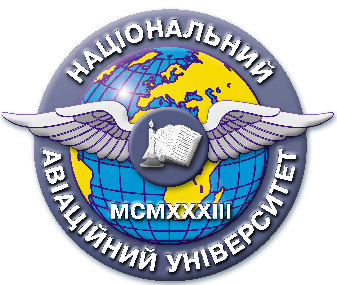 Система менеджменту якостіНАВЧАЛЬНО-МЕТОДИЧНИЙ КОМПЛЕКС навчальної дисципліни«Теорія доказів в кримінальному провадженні»  Галузь знань:		08     "Право"Напрям підготовки: 	081 "Правознавство"СМЯ НАУ НМК 13.01.03-01-2018КИЇВНавчально-методичний комплекс розробив:доцент кафедри, к.ю.н.            ___________________            Ланцедова Ю.О.                                                                                    підпис                                                     П.І.Б.Навчально-методичний комплекс обговорено та схвалено на засіданні кафедри кримінального права і процесу, протокол №____                                                              повна назва кафедривід «___» ____________ 20___р.                                                                             Завідувач  кафедри _____________   ______________                                                                                                                             підпис                                      П.І.Б.Навчально-методичний комплекс обговорено та схвалено на засіданні НМРР ________, протокол № ____  від «___» ____________ 20___р.                            Голова НМРР   _____________   _____________                                                                                                            підпис                                      П.І.Б.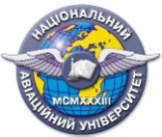 Система менеджменту якостіНавчально-методичний комплекснавчальної дисципліни«Теорія доказів в кримінальному провадженні»ШифрдокументаСМЯ НАУ НМК 13.01.03.- 01 – 2018Система менеджменту якостіНавчально-методичний комплекснавчальної дисципліни«Теорія доказів в кримінальному провадженні»Стор. 2 з 2Стор. 2 з 2